МУНИЦИПАЛЬНОЕ БЮДЖЕТНОЕ ОБЩЕОБРАЗОВАТЕЛЬНОЕ УЧРЕЖДЕНИЕ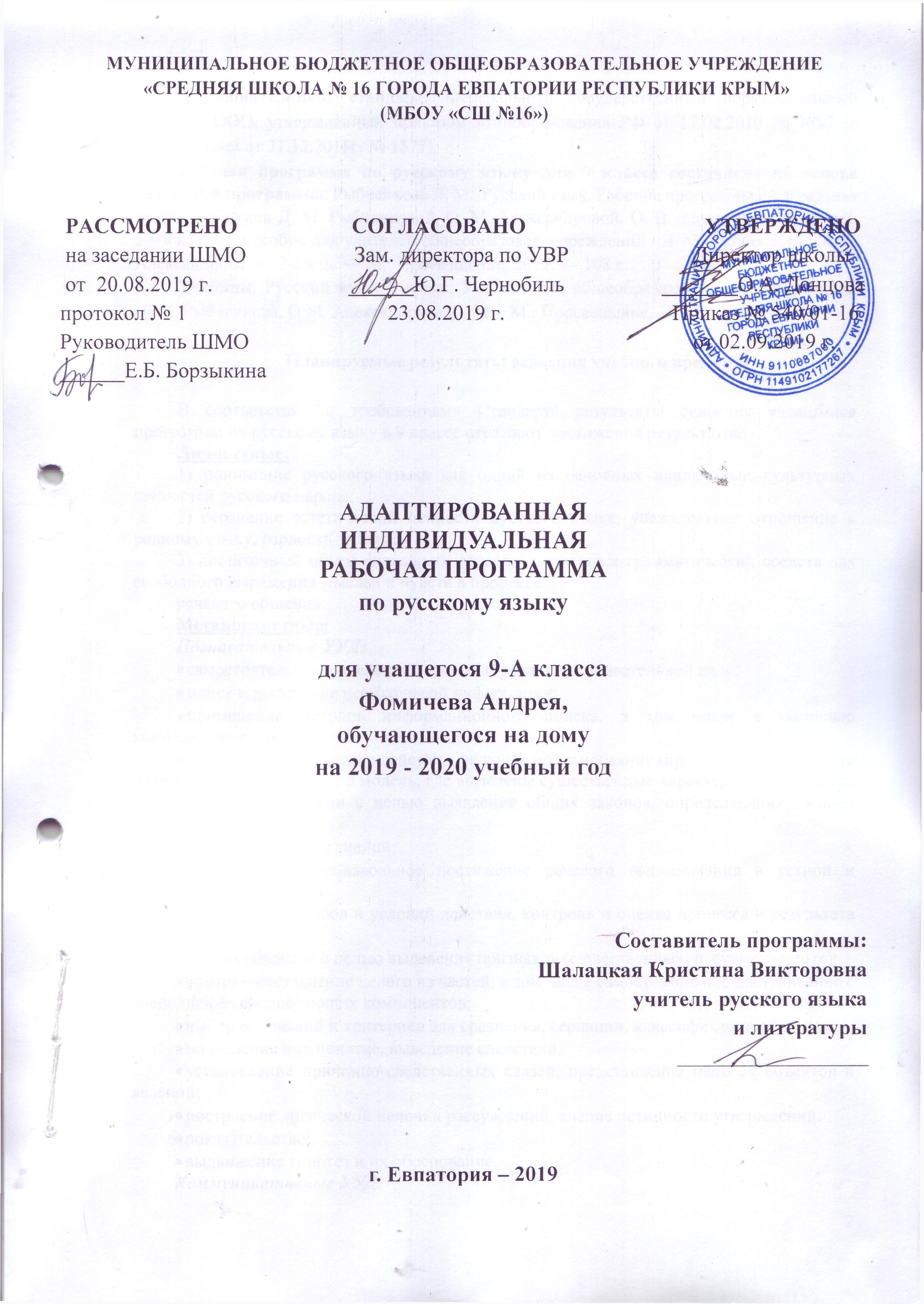  «СРЕДНЯЯ ШКОЛА № 16 ГОРОДА ЕВПАТОРИИ РЕСПУБЛИКИ КРЫМ» (МБОУ «СШ №16») РАССМОТРЕНО                     СОГЛАСОВАНО                                 УТВЕРЖДЕНО на заседании ШМО                    Зам. директора по УВР                       Директор школы от  20.08.2019 г.                         ______Ю.Г. Чернобиль                  _______О.А. Донцова     протокол № 1                                     23.08.2019 г.                               Приказ № 540/01-16    Руководитель ШМО                                                                                  от 02.09.2019 г.______Е.Б. Борзыкина                                                                                                        АДАПТИРОВАННАЯИНДИВИДУАЛЬНАЯРАБОЧАЯ ПРОГРАММА по русскому языкудля учащегося 9-А классаФомичева Андрея,обучающегося на домуна 2019 - 2020 учебный год                                                                                         Составитель программы:                                                                                         Шалацкая Кристина Викторовна                                                                                        учитель русского языка                                                                                        и литературыг. Евпатория – 2019 Образовательный стандарт: Федеральный государственный образовательный стандарт ООО, утвержденный приказом Минобразования РФ от 17.02.2010 № 1897 (с изменениями от 31.12.2015г. № 1577);Рабочая программа по русскому языку для 9 класса составлена на основе авторской программы: Рыбченкова Л. М.  Русский язык. Рабочие программы. Предметная линия учебников Л. М. Рыбченковой, О. М. Александровой, О. В. Загоровской и других. 5—9 классы: пособие для учителей общеобразоват. учреждений / Л. М. Рыбченкова, О. М. Александрова. — 2-е изд. — М.: Просвещение, 2012. — 108 с.Учебник: Русский язык. 9 класс. Учебник для общеобразовательных организаций (Л.М. Рыбченкова, О.М. Александрова и др). – М.: Просвещение, 2015. Планируемые результаты освоения учебного предметаВ соответствии с требованиями Стандарта результаты освоения учащимися программы по русскому языку в 9 классе отражают достижения результатов:Личностные:1) понимание русского языка как одной из основных национально-культурных ценностей русского народа;2) осознание эстетической ценности русского языка; уважительное отношение к родному языку, гордость за него;3) достаточный объем словарного запаса и усвоенных грамматических средств для свободного выражения мыслей и чувств в процессеречевого общения.Метапредметные:Познавательные УУД:самостоятельное выделение и формулирование познавательной цели;поиск и выделение необходимой информации; применение методов информационного поиска, в том числе с помощью компьютерных средств;знаково-символические действия, включая моделирование (преобразование объекта из чувствительной формы в модель, где выделены существенные характеристики объекта, и преобразование модели с целью выявления общих законов, определяющих данную предметную область);структурирование знаний;осознанное и произвольное постижение речевого высказывания в устной и письменной форме;рефлексия способов и условий действия, контроль и оценка процесса и результата деятельности;анализ объектов с целью выделения признаков (существенных, несущественных);синтез – составление целого из частей, в том числе самостоятельное достраивание с восполнением недостающих компонентов;выбор оснований и критериев для сравнения, сериации, классификации объектов;подведение под понятие, выведение следствий;установление причинно-следственных связей, представление цепочек объектов и явлений;построение логической цепочки рассуждений, анализ истинности утверждений;доказательство;выдвижение гипотез и их обоснование.Коммуникативные УУД:умение слушать и слышать друг друга;умение с достаточной полнотой и точностью выражать свои мысли в соответствии с задачами и условиями коммуникации;использование речевых средств для дискуссии и аргументации своей позиции;представление конкретного содержания и сообщение его в письменной и устной форме;умение спрашивать, интересоваться чужим мнением и высказывать свое;определение цели и функций участников, способов взаимодействия; планирование общих способов работы;осуществление обмена знаниями между членами группы для принятия эффективных совместных решений;уважительное отношение к партнерам, внимание к личности другого;использование адекватных языковых средств для отображения в форме речевых высказываний своих чувств, мыслей, побуждений и иных составляющих внутреннего мира;речевое отображение (описание, объяснение) учеником содержания совершаемых действий в форме речевых значений с целью ориентировки (планирование, контроль, оценка) предметно-практической или иной деятельности как в форме громкой социализированной речи, так и в форме внутренней речи (внутреннего говорения), служащей этапом интериоризации – процесса переноса во внутренний план в ходе усвоения новых умственных действий и понятий.Регулятивные УУД:целеполагание как постановка учебной задачи на основе соотнесения того, что уже известно и усвоено учащимися, и того, что еще неизвестно;планирование -  определение последовательности промежуточных целей с учетом конечного результата; составление плана и последовательности действий;прогнозирование – предвосхищение результата и уровня знаний, его временных характеристик;контроль в форме сличения способа действия и его результата с заданным эталоном с целью обнаружения отклонений и отличий от эталона;коррекция – внесение необходимых дополнений и коррективов в план и способ действия в случае расхождения эталона, реального действия и его результата; внесение изменений в результат своей деятельности, исходя из оценки этого результата самими обучающимися, учителем, товарищами;оценка – выделение и осознание учащимися того, что уже усвоено и что еще нужно усвоить, осознание качества и уровня усвоения; оценка результатов работы;волевая саморегуляция как способность к мобилизации сил и энергии к волевому усилию (к выбору в ситуации мотивационного конфликта) и преодолению препятствия.Предметные:1) включение в культурно-языковое поле русской и общечеловеческой культуры, воспитание ценностного отношения к русскому языку как носителю культуры, как государственному языку Российской Федерации, языку межнационального общения народов России;осознание тесной связи между языковым, литературным, интеллектуальным, духовно-нравственным развитием личности и ее социальным ростом;2) понимание определяющей роли языка в развитии интеллектуальных и творческих способностей личности, при получении образования;3) владение всеми видами речевой деятельности;4) усвоение основ научных знаний о родном языке;5) расширение и систематизацию научных знаний о языке, его единицах и категориях, освоение базовых понятий лингвистики;6) проведение различных видов анализа слова, синтаксического анализа словосочетания и предложения; анализ текста;7) осознание эстетической функции родного языка;8) умение использовать словари (в том числе — мультимедийные) при решении задач построения устного и письменного речевого высказывания, осуществлять эффективный и оперативный поиск на основе знаний о назначении различных видов словарей, их строения и способах конструирования информационных запросов.Речь и речевое общениеУченик научится:соблюдать нормы речевого поведения в типичных ситуациях общения.Ученик получит возможность научиться:выступать перед аудиторией с небольшим докладом; публично представлять проект, реферат; публично защищать свою позицию.Речевая деятельностьАудированиеУченик научится:понимать и формулировать в устной форме тему, коммуникативную задачу, основную мысль учебно-научного, публицистического, художественного аудиотекстов;совершенствование различных видов устной и письменной речевой деятельности (общения при помощи современных средств устной и письменной коммуникации);передавать содержание учебно-научного, публицистического, художественного аудиотекстов в форме ученического изложения (подробного, сжатого).Чтение Ученик научится:понимать содержание прочитанных учебно-научных, публицистических (информационных и аналитических, художественно-публицистического жанра), художественных текстов и воспроизводить их устной форме в соответствии с ситуацией общения, а также в форме ученического изложения (подробного, сжатого), в форме плана (в устной и письменной форме);использовать практические умения ознакомительного, изучающего, просмотрового способов (видов) чтения в соотвествии с поставленной коммуникативной задачей;передавать схематически представленную информацию в виде связного текста;использовать приемы работы с учебной книгой, справочниками и другими информационными источниками, включая СМИ и ресурсы Интернета;отбирать и систематизировать материал на определенную тему, анализировать отобранную информацию и интерпретировать ее в соответствии с поставленной коммуникативной задачей.Ученик получит возможность научиться:понимать явную и скрытую (подтекстовую) информацию в прочитанных текстах разной функционально-стилевой и жанровой принадлежности;извлекать информацию по заданной проблеме из различных источников.ГоворениеУченик научится:создавать устные монологические и диалогические высказывания на актуальные нравственно-этические, учебные темы разной коммуникационной направленности в соответствии с целями и ситуацией общения (сообщение);извлекать из различных источников, систематизировать и анализировать материал на определенную тему и передавать его в устной форме с учетом заданных условий общения;соблюдать в практике устного речевого общения основные орфоэпические, лексические, грамматические нормы современного русского литературного языка; стилистически корректно использовать лексику и фразеологию, правила речевого этикета.Ученик получит возможность научиться:создавать устные монологические и диалогические высказывания различных типов и жанров в учебно-научной (на материале изучаемых учебных дисциплин), социально-культурной и деловой сферах общения;публично защищать проект.Письмо Ученик научится:создавать письменные монологические высказывания разной коммуникативной направленности с учетом целей и ситуации общения (ученическое сочинение на нравственно-этические темы);излагать содержание прослушанного или прочитанного текста (подробно) в форме ученического изложения, а также плана; соблюдать в практике письма основные лексические, грамматические, орфографические и пунктуационные нормы современного русского литературного языка; стилистически корректно использовать лексику и фразеологию.Ученик получит возможность научиться:писать рефераты;составлять аннотации.Текст Ученик научится:анализировать и характеризовать тексты различных типов речи с точки зрения смыслового содержания и структуры;осуществлять информационную переработку текста, передавая его содержание в виде плана (простого, сложного);создавать и редактировать собственные тексты различных типов речи, жанров с учетом требований к построению связного текста.Ученик получит возможность научиться:создавать в устной и письменной форме учебно-научные тексты (аннотация, реферат) с учетом внеязыковых требований, предъявляемых к ним, и в соответствии со спецификой употребления в них языковых средств.Функциональные разновидности языка.Ученик научится:создавать устные и письменные высказывания разных типов речи (тексты повествовательного характера, рассуждение, описание);оценивать чужие и собственные речевые высказывания разной функциональной направленности с точки зрения соответствия их коммуникативным требованиям и языковой правильности;исправлять речевые недостатки, редактировать текст;выступать перед аудиторией сверстников с небольшими информационными сообщениями; сообщением и небольшим докладом на учебно-научную тему. Ученик получит возможность научиться:создавать бытовые рассказы, истории с учетом внеязыковых требований, предъявляемых к ним, и в соответствии со спецификой употребления языковых средств;умение оценивать письменные и устные речевые высказывания с точки зрения их эффективности, понимать основные причины коммуникативных неудач и уметь объяснять их;Общие сведения о языке.Ученик научится:соблюдать основные языковые нормы в устной и письменной речи;оценивать использование основных изобразительных средств языка.Ученик получит возможность научиться:расширить свою речевую практику, развивать культуру использования русского литературного языка;характеризовать вклад выдающихся лингвистов в развитие русистики.Морфемика и словообразование.Ученик научится:делить слова на морфемы на основе смыслового, грамматического и словообразовательного анализа слова;различать словообразовательные и формообразующие морфемы, способы словообразования;применять знания и умения по морфемике и словообразованию в практике правописания, а также при проведении грамматического и лексического анализа слов.Ученик получит возможность научиться:извлекать необходимую информацию из морфемных, словообразовательных и этимологических словарей и справочников, в том числе мультимедийных;использовать этимологическую справку для объяснения правописания и лексического значения слова.Лексикология и фразеология.Ученик научится:проводить лексический анализ слова, характеризуя лексическое значение, принадлежность слова к группе однозначных и многозначных слов, указывая прямое и переносное значение слова, принадлежность слова к активной или пассивной лексике, а также указывая сферу употребления и стилистическую окраску слова;группировать слова по тематическим группам;подбирать к словам синонимы, антонимы;опознавать фразеологические обороты;уместно использовать фразеологические обороты в речи;соблюдать лексические нормы в устных и письменных высказываниях; использовать лексическую синонимию как средство исправления неоправданного повтора в речи и как средство связи предложений в тексте;опознавать основные виды тропов, построенных на переносном значении слова (метафора, эпитет, олицетворение);пользоваться различными видами лексических словарей (толковым словарем, словарем синонимов, фразеологическим словарем и др.) и использовать полученную информацию в различных видах деятельности.Ученик получит возможность научиться:аргументировать различие лексического и грамматического значений слова;опознавать основные выразительные средства лексики и фразеологии в художественной речи;извлекать необходимую информацию из лексических словарей разного типа (толковым словарем, словарем синонимов, фразеологическим словарем и др.) и справочников, в том числе мультимедийных; использовать эту информацию в различных видах деятельности.объяснять общие принципы классификации словарного состава русского языка;аргументировать различие лексического и грамматического значений слова;оценивать собственную и чужую речь с точки зрения точного, уместного и выразительного словоупотребления.Морфология.Ученик научится:опознавать самостоятельные (знаменательные) части речи и их формы по значению и основным грамматическим признакам;распознавать существительных, прилагательных, местоимений, числительных, наречий разных разрядов и их морфологических признаков;анализировать слово с точки зрения его принадлежности к той или иной части речи;проводить морфологический разбор самостоятельных и служебных частей речи;характеризовать общее грамматическое значение, морфологические признаки самостоятельных частей речи, определять их синтаксической функции;употреблять формы слов различных частей речи в соответствии с нормами современного русского литературного языка;применять морфологические знания и умения в практике правописания, в различных видах анализа.Ученик получит возможность научиться:извлекать необходимую информацию из словарей грамматических трудностей, в том числе мультимедийных; использовать эту информацию в различных видах деятельности.опознавать основные выразительные средства морфологии в публицистической и художественной речи и оценивать ихСинтаксис.Ученик научится:опознавать основные единицы синтаксиса (словосочетание, предложение) и их виды;распознавать вводные слова;опознавать сложное предложение;применять правила постановки знаков препинания в конце предложения, в простом и в сложном предложениях, при прямой речи, диалоге;применять синтаксические знания и умения в практике правописания, в различных видах анализа.Ученик получит возможность научиться:опознавать основные выразительные средства синтаксиса в художественной речи.Правописание: орфография и пунктуация.Ученик научится:соблюдать орфографические и пунктуационные нормы в процессе письма (в объеме содержания курса);объяснять выбор написания в устной форме (рассуждения) и в письменной форме (с помощью графических символов);обнаруживать и справлять орфографические и пунктуационные ошибки;извлекать необходимую информацию из орфографических словарей и справочников; использовать ее в процессе письма.Ученик получит возможность научиться:извлекать необходимую информацию из мультимедийных орфографических словарей и справочников по правописанию; использовать эту информацию в процессе письма.Язык и культура речи.Ученик научится:приводить примеры, которые доказывают, что изучение языка позволяет лучше узнать историю и культуру страны;уместно использовать правила русского речевого этикета в учебной деятельности и повседневной жизни.Ученик получит возможность научиться:характеризовать на отдельных примерах взаимосвязь языка, культуры и истории народа – носителя языка.Коррекционно-развивающие результаты:- развитие общеинтеллектуальных умений: анализ, синтез, сравнение, обобщение, группировка, классификация; - развитие мышления (словесно-логического, образного, творческого), памяти (вербальной, зрительной), воображения, произвольного внимания; развитие активного словарного запаса, умения строить связный устный и/или письменный текст разных типов и стилей речи; - развитие универсальных учебных действиий таких как работа с книгой, справочной литературой, текстом, статьѐй, параграфом и т.д.;- коррекция грамматико-аналитических орфографических и пунктуационных навыков;-систематизация знаний, умений и навыков учащегося по основным разделам русского языка; - восполнение пробелов в знаниях; пропедевтика изучения трудных тем;- обогащение и расширение активного словарного запаса учащихся; - формирование умения строить связный устный и/или письменный текст разных типов и стилей речи; - формирование умения сознательно пользоваться предложением для выражения своих мыслей; - формирование положительной мотивации к обучению.Содержание учебного предметаВведение. 5 ч. Русский язык как развивающееся явление. Официально-деловой стиль. Русский язык – язык русской художественной литературы. Чтение и его виды.Практикум по орфографии и пунктуации. 9 ч. Гласные и согласные в корне слова. Обособление определений. Написание слов с шипящим на конце. Написание о, ё после шипящих в корнях, суффиксах, и окончаниях разных частей речи. Правописание корней с чередованием. Обособление обстоятельств. Написание не с разными частями речи. Сложное предложение. 53 ч. Понятие о сложном предложении. Классификация типов сложных предложений. Сложносочиненное предложение. 10 ч.Понятие о сложносочинённом предложении, его строении. Смысловые отношения между частями сложносочиненного предложения. Виды сложносочиненных предложений. Знаки препинания в сложносочиненных приложениях. Синтаксический и пунктуационный разбор сложносочиненного предложения. Повторение темы «Сложносочиненное предложение». Сложноподчиненное предложение. 15 ч.Понятие о сложноподчиненном предложении. Союзы и союзные слова. Знаки препинания в сложноподчиненном предложении. Классификация сложноподчиненных предложений. Сложноподчиненные предложения с придаточными определительными. Сложноподчиненные предложения с придаточными изъяснительными. Группы сложноподчиненных предложений с придаточными обстоятельственными. Сложноподчиненные предложение с придаточного времени. Сложноподчиненные предложения с придаточными места. Сложноподчиненные предложения с придаточными причины, цели и следствия. Сложноподчиненные предложения с придаточными условия, уступки. Сложноподчиненные предложения с придаточными образа действия, меры и степени и сравнительными. Сложноподчиненные предложения с несколькими придаточными. Синтаксический разбор сложноподчиненного предложения. Повторение темы «Сложноподчиненное предложение». Бессоюзное сложное предложение. 18 ч.Понятие о бессоюзном сложном предложении. Смысловые отношения между частями бессоюзного сложного предложения. Виды бессоюзных сложных предложений. Бессоюзные сложные предложения со значением перечисления. Запятая и точка с запятой в бессоюзном сложном предложении. Бессоюзные сложные предложения со значением причины, пояснения, дополнения. Двоеточие в бессоюзном сложном предложении. Бессоюзные сложные предложения со значением противопоставления, времени, условия и следствия, сравнения. Тире в бессоюзном сложном предложении. Синтаксический и пунктуационный разбор бессоюзного сложного предложения.Сложные предложения с разными видами связи. 4 ч.Сложные предложения с разными видами союзной и бессоюзной связи. Синтаксический и пунктуационный разбор сложного предложения с различными видами связи. Повторение изученного в 5-9 классах. 4 ч.Повторение и систематизация изученного. Фонетика и графика. Повторение и систематизация изученного.   Лексикология (лексика) и фразеология. Повторение и систематизация изученного. Морфемика. Словообразование. Повторение и систематизация изученного. Морфология. Повторение и систематизация изученного. Синтаксис. Повторение и систематизация изученного. Орфография. Пунктуация.Тематический планированиеКурсивом в календарно-тематическом планировании выделены темы, обучение которых будет проводиться самостоятельно.Календарно-тематическое планирование№п/пРазделы программыКол-во часовСам. обучениеКонтрольные работыКонтрольные работыКонтрольные работыКонтрольные работыРазвитие речи№п/пРазделы программыКол-во часовСам. обучениеКонтрольная работаКонтрольный диктантИзложениеСочинение1.Введение5532.Практикум по орфографии и пунктуации97133.Сложное предложение53532223303.1.Сложносочиненное предложение1011163.2.Сложноподчиненное предложение152211103.3.Бессоюзное сложное предложение189121103.4.Сложное предложение с разными видами связи751144.Повторение 4912Всего:6868332338136136332338№ п/пДатаДатаДатаДатаТема урокапланфактпланпланфактТема урокаВведение (5 часов)Введение (5 часов)Введение (5 часов)Введение (5 часов)Введение (5 часов)Введение (5 часов)1.03.09.03.09.Русский язык как развивающееся явление.Русский язык как развивающееся явление.2.05.09.05.09.Р.р. - 1. Официально-деловой стиль. Расписка. 3.10.09.10.09.Р.р. - 2. Официально-деловой стиль. Доверенность. Заявление.4.12.09.12.09.Русский язык – язык русской художественной литературы.Русский язык – язык русской художественной литературы.Особенности языка художественной литературы.Чтение и его виды.Чтение и его виды.5.17.09.17.09.Р.р. - 3. Аудирование и чтение.Практикум по орфографии и пунктуации (9 часов)Практикум по орфографии и пунктуации (9 часов)Практикум по орфографии и пунктуации (9 часов)Практикум по орфографии и пунктуации (9 часов)Практикум по орфографии и пунктуации (9 часов)Практикум по орфографии и пунктуации (9 часов)Гласные и согласные в корне слова.Написание не с разными частями речи.Написание слов с шипящим на конце.6.19.09.19.09.Написание о, ё после шипящих в корнях, суффиксах и окончаниях разных частей речи.7.24.09.24.09.Р.р. - 4. Основные виды компрессии текста.8.26.09.26.09.Р.р. -5. Сжатое изложение на морально-этическую тему.Правописание корней с чередованием.9.01.10.01.10.Р.р-6. Сочинение- рассуждение по проблеме нравственного характера (упр.30).Написание омонимичных частей речи.10.03.10.03.10.Обособление определений.11.08.10.08.10.Обособление обстоятельств.12. 10.10.10.10.Обособление вводных  и вставленных конструкций.Предложения с прямой речью.13.15.10.15.10.Контрольный диктант №1 по разделу «Практикум по орфографии и пунктуации» с грамматическим заданием. Работа над ошибками.14.17.10.17.10.Обобщение по теме «Практикум по орфографии и пунктуации».Сложное предложение (53 часа)Сложносочиненное предложение – 10 ч.Сложное предложение (53 часа)Сложносочиненное предложение – 10 ч.Сложное предложение (53 часа)Сложносочиненное предложение – 10 ч.Сложное предложение (53 часа)Сложносочиненное предложение – 10 ч.Сложное предложение (53 часа)Сложносочиненное предложение – 10 ч.Сложное предложение (53 часа)Сложносочиненное предложение – 10 ч.Понятие о сложном предложении.   Классификация типов сложных предложений.15.22.10.22.10.Р.р.-7. Сочинение –рассуждение (упр.35).16.24.10.24.10.Р.р.-8. Сочинение –рассуждение (упр.35).Понятие о сложном предложении.   Классификация типов сложных предложений.17.29.10.29.10.Понятие о сложносочиненном предложении, его строении. 18.07.11.07.11.Р.р.-9. Сжатое  изложение (упр.41).19.12.11.12.11.Р.р.-10.  Сжатое  изложение (упр.41).Смысловые отношения между частями сложносочиненного предложения.Смысловые отношения между частями сложносочиненного предложения.Сложносочинённые предложения с соединительными союзами.20.14.11.14.11.Сложносочинённые предложения с разделительными союзами.Сложносочинённые предложения с противительными союзами.Знаки препинания в сложносочиненных предложениях.21.19.11.19.11.Р.р.-11. Устное подробное изложение (упр.50).22.21.11.21.11.Р.р.-12. Подробное изложение (упр.50).Знаки препинания в сложносочиненных предложениях.Синтаксический и пунктуационный разбор сложносочиненного предложения.23.26.11.26.11.Синтаксический и пунктуационный разбор сложносочиненного предложения.Повторение темы «Сложносочиненное предложение». 24.28.11.28.11.Контрольная работа №1 по теме «Сложносочиненное предложение. Анализ контрольной работы.Сложноподчиненное предложение – 15 ч.Сложноподчиненное предложение – 15 ч.Сложноподчиненное предложение – 15 ч.Сложноподчиненное предложение – 15 ч.Сложноподчиненное предложение – 15 ч.Сложноподчиненное предложение – 15 ч.Понятие о сложноподчиненном предложении.Союзы и союзные слова. Знаки препинания в сложноподчиненном предложении.25.03.12.03.12.Союзы и союзные слова. Знаки препинания в сложноподчиненном предложении.Классификация сложноподчиненных предложений.26.05.12.05.12.Р.р.-13. Сочинение – рассуждение (упр.75).27.10.12.10.12.Р.р.-14.  Сочинение – рассуждение (упр.75).Сложноподчиненные предложения с придаточными определительными.Сложноподчиненные предложения с придаточными определительными.28.12.12.12.12.Р.р. – 15. Обучающее изложение на лингвистическую тему.29.17.12.17.12.Р.р. –16. Обучающее изложение на лингвистическую тему.Сложноподчинённые предложения с придаточными изъяснительными.Сложноподчинённые предложения с придаточными изъяснительными.30.19.12.19.12.Р.р.–17. Подготовка к контрольному сочинению-рассуждению по прочитанному тексту.31.24.12.24.12.Р.р. – 18. Контрольное сочинение- рассуждение №1 по прочитанному тексту.Работа над ошибками.32.26.12.26.12.Р.р.-19. Устное сочинение в жанре экскурсионного сообщения(упр.95).33.Р.р.-20.Устное сочинение в жанре экскурсионного сообщения (упр.95).34.Группы сложноподчиненных предложений с придаточными обстоятельственными. Сложноподчиненное предложение с придаточными времени.Сложноподчиненное предложение с придаточными  места.Сложноподчиненное предложение с придаточными причины.Сложноподчинённое предложение с придаточными цели.Сложноподчинённое предложение с придаточными следствия.Сложноподчинённое предложение с придаточными условия.Сложноподчинённое предложение с придаточными уступки.Сложноподчинённое предложение с придаточными образа действия.Сложноподчиненное предложение с придаточными меры и степени и сравнительными.Сложноподчиненное предложение с придаточными меры и степени и сравнительными.35.Р.р.- 21. Составление плана текста (упр.119).36.Р.р..- 22. Составление плана текста (упр.119).37.Сложноподчиненное предложение с несколькими придаточными.Сложноподчиненное предложение с несколькими придаточными.Сложноподчиненное предложение с несколькими придаточными.38.Синтаксический разбор сложноподчинённого предложения.Пунктуационный разбор сложноподчиненного предложения.Повторение темы «Сложноподчинённое предложение».39.Контрольный диктант №2с грамматическим заданием по теме «Сложноподчиненное предложение». Работа над ошибками. Бессоюзное сложное предложение – 18 ч. Бессоюзное сложное предложение – 18 ч. Бессоюзное сложное предложение – 18 ч. Бессоюзное сложное предложение – 18 ч. Бессоюзное сложное предложение – 18 ч. Бессоюзное сложное предложение – 18 ч.40.Понятие о бессоюзном сложном предложении.Понятие о бессоюзном сложном предложении.41.Смысловые отношения между частями бессоюзного сложного предложения.42.Р.р. – 23. Подготовка к контрольному сжатому изложению№1 на общественную тему.43.Р.р. - 24. Контрольное сжатое изложение №1 на общественную тему.Работа над ошибками.44.Смысловые отношения между частями бессоюзного сложного предложения.45.Бессоюзные сложные предложения со значением перечисления. Запятая и точка с запятой в бессоюзном сложном предложении.Бессоюзные сложные предложения со значением перечисления. Запятая и точка с запятой в бессоюзном сложном предложении.Бессоюзное сложное предложение со значением причины, пояснения, дополнения. Двоеточие в бессоюзном сложном предложении.46.Р.р.- 25. Сочинение – рассуждение (упр.174).47.Р.р.- 26. Сочинение – рассуждение (упр.174).48.Бессоюзное сложное предложение со значением причины, пояснения, дополнения. Двоеточие в бессоюзном сложном предложении.49.Р. р. – 27.  Подготовка к контрольному сочинению на морально-этическую тему. 50.Р. р. – 28.  Контрольное сочинение №2 на морально-этическую тему. Работа над ошибками.51.Бессоюзное сложное предложение со значением противопоставления, времени, условия и следствия, сравнения. Тире в бессоюзном сложном предложении.Бессоюзное сложное предложение со значением противопоставления, времени, условия и следствия, сравнения. Тире в бессоюзном сложном предложении.52.Р. р. – 29. Дебаты.53.Р. р. – 30.  Дебаты.54.Синтаксический и пунктуационный разбор бессоюзного сложного предложения.Повторение по теме «Бессоюзное сложное предложение».55.Р.р. – 31. Подготовка к контрольному изложению№2 на лингвистическую тему.56.Р.р. – 32. Контрольное изложение № 2 на лингвистическую тему.Работа над ошибками.57.Контрольный диктант №3 с грамматическим заданием по теме «Бессоюзное сложное предложение».Работа над ошибками.Сложные предложения с разными видами союзной и бессоюзной связи –7 ч.Сложные предложения с разными видами союзной и бессоюзной связи –7 ч.Сложные предложения с разными видами союзной и бессоюзной связи –7 ч.Сложные предложения с разными видами союзной и бессоюзной связи –7 ч.Сложные предложения с разными видами союзной и бессоюзной связи –7 ч.Сложные предложения с разными видами союзной и бессоюзной связи –7 ч.58.Сложные предложения с разными видами союзной и бессоюзной связи. Сложные предложения с разными видами союзной и бессоюзной связи.Сложные предложения с разными видами союзной и бессоюзной связи.59.Р.р.-33. Подготовка к контрольному сочинению- рассуждению на нравственную тему.60.Р.р. – 34. Контрольное сочинение - рассуждение №3 на нравственную тему.Работа над ошибками.61.Синтаксический и пунктуационный разбор сложного предложения с различными видами связи.Синтаксический и пунктуационный разбор сложного предложения с различными видами связи.62.Р.р.–35. Презентация результатов проектных работ по теме «Языковые средства создания образа эпохи».63.Р.р.- 36. Презентация результатов проектных работ по теме «Языковые средства создания образа эпохи».64.Контрольная работа №2 по теме «Сложноподчиненное предложение. Бессоюзное сложное предложение. Сложное предложение с разными видами связи». Работа над ошибками.Повторение изученного в 5-9 классах -  4 ч.Повторение изученного в 5-9 классах -  4 ч.Повторение изученного в 5-9 классах -  4 ч.Повторение изученного в 5-9 классах -  4 ч.Повторение изученного в 5-9 классах -  4 ч.Повторение изученного в 5-9 классах -  4 ч.Повторение и систематизация изученного. Фонетика и графика. Повторение и систематизация изученного.   Лексикология (лексика) и фразеология. 65.Р.р. - 37. Сочинение- рассуждение на лингвистическую тему (упр.83).66.Р.р. – 38. Сочинение- рассуждение на лингвистическую тему (упр.83).Повторение и систематизация изученного.   Морфемика. Словообразование. Повторение и систематизация изученного. Морфология.Повторение и систематизация изученного. Синтаксис.Повторение и систематизация изученного. Орфография. Пунктуация.Повторение и систематизация изученного. Орфография. Пунктуация.67.Итоговая контрольная работа №3 (в формате ОГЭ)68.Итоговая контрольная работа №3 (в формате ОГЭ)Работа над ошибками.Итоговый урок.